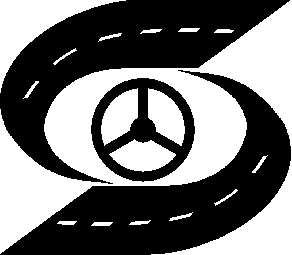 Общероссийский профсоюз работников автомобильного транспорта и дорожного хозяйства ОБЩЕСТВЕННАЯ ОРГАНИЗАЦИЯ Свердловская территориальная организацияIII   П Р Е З И Д И У М                                   	П О С Т А Н О В Л Е Н И Ег. Екатеринбург                                 № 4/1			04 февраля 2016 годаО действиях Профсоюза, в связи с кризисной финансовой ситуацией на  предприятиях муниципального пассажирского транспорта  В соотвествии с постановлением Президиума комитета Свердловской территориальной организацией Профсоюза от 18.01.2016 г. обкомом профсоюза проведены соответствующие мероприятия:- получены данные о финансовом состоянии муниципальных пассажирских предприятий г. Екатеринбурга,  - проанализированы статотчеты за 2015 г. в части снижения численности работающих в отраслевых предприятиях, - обобщена информация по решениям профкомов первичных профсоюзных организаций о целесообразности проведения коллективных действий профсоюза в форме  приостановки подвижного состава муниципального пассажирского транспорта с подачей звукового сигнала.  На основе полученных данных Президиум, констатирует: на предприятиях муниципального пассажирского транспорта г. Екатеринбурга катастрофический дефицит денежных средств, сложившийся из-за систематического недофинансирования предприятий. Суммы недополученных компенсаций за перевозку льготных категорий граждан в ЕМУП «ТТУ» за 2014 г. составила 386,7 млн.руб., за 2015 г. 505 млн. руб., в ЕМУП «МОАП» только за 9 мес. 2015 г. недополучено 97 млн. руб., за прошлый период в размере 390 млн.руб.Накоплена кредиторская задолженность в ЕМУП «ТТУ» - 710,9 млн.руб. по состоянию на 01.01.2016 г., в ЕМУП «МОАП» - 420 млн.руб. в т.ч. задолженность по страховым взносам на обязательное пенсионное, медицинское и социальное страхование. При таком тяжелом финансовом состоянии уровень оплаты труда работников остается на крайне низком уровне. Индексация заработной платы не проводилась c 2012 года.Средняя зарплата на предприятиях пассажирского транспорта г. Екатеринбурга составила за 2015 г -  24360 руб. в ЕМУП «Трамвайно-троллейбусное управление», в ЕМУП «Муниципальное объединение автобусных предприятий» - 25259 руб., что на 40 % ниже, чем по городу Екатеринбургу. Имеется задолженность по выплате заработной платы за декабрь 2015 г. в ЕМУП «МОАП», по перечислению членских профсоюзных взносов за ноябрь, декабрь 2015 г. Основной причиной возникновения кризисной финансовой ситуации в предприятиях стало недополучение компенсаций за перевозку льготных категорий граждан и отсутствие компенсации на покрытие убытков по перевозке пассажиров при оплате проезда по регулируемым тарифам.В многочисленных обращениях к органам власти Профсоюз обозначил необходимость принятия нормативно правового акта на уровне Свердловской области, определяющего полномочия органов местного самоуправления по социальной поддержке «льготников», осуществляемые путем возмещения перевозчикам расходов на оплату проезда «льготников» на городском пассажирском транспорте, и объема субвенций на исполнение указанного полномочия.В 2014 году направлялись Обращения к Председателю Правительства Свердловской области «по стабилизации финансовой работы предприятий муниципального пассажирского транспорта»,  к Губернатору Свердловской области «по сохранению системы пассажирского транспорта в регионе», в поддержку Обращения к Губернатору организован сбор подписей , в результате Губернатору направлено 3892 подписи работников; направлены телеграммы (против нищеты) от первичных профсоюзных организаций в Правительство Свердловской области, Администрацию города Екатеринбурга с основными требованиями сохранить муниципальный транспорт и рабочие места! 22 апреля 2014 г. проведена предупредительная акция «Сигнал» в подвижном составе муниципального транспорта г. Екатеринбурга.Однако, несмотря на меры, предпринимаемые Профсоюзом, кардинального улучшения ситуации, под которой профсоюз понимает стабилизацию социально-экономического положения на предприятиях, реальный рост заработной платы, увеличение социальных гарантий работникам, не происходит. Более того, отсутствие ясных перспектив существования и дальнейшего развития муниципального пассажирского транспорта приводит к возрастающему ухудшению психологического климата, усилению протестных настроений в трудовых коллективах. Члены профсоюза обращаются в областной комитет с настойчивыми предложениями проведения коллективных действий с целью сохранения предприятий муниципального пассажирского транспорта, установления достойной заработной платы работникам.В связи с низким социально-экономическим положением работников, отсутствием объективно обоснованного объема государственной поддержки и кризисной финансовой ситуацией муниципальных пассажирских предприятий, в целях сохранения предприятий муниципального  пассажирского транспорта  г. Екатеринбурга IV  Президиум  Комитета Свердловской территориальной организации профсоюза ПОСТАНОВЛЯЕТ:1. Направить обращение Президиума Свердловской территориальной организации профсоюза и Требования профсоюза «за сохранение муниципального пассажирского транспорта и повышения заработной платы до уровня не ниже средней по городу Екатеринбургу»  к Главе города Екатеринбурга, Председателю Городскому думы Ройзману Е.В., Главе Администрации города Екатеринбурга Якобу А.Э. 1.1. Утвердить текст Обращения Президиума Свердловского областного комитета профсоюза и Требования профсоюза (прилагается).1.2. Опубликовать Обращение на официальном сайте Обкома профсоюза: www.stoprofavtodor.ru .Областному комитету профсоюза, первичным профсоюзным организациям:Инициировать встречу с Главой Администрации г. Екатеринбурга с представителями Профсоюза;В случае непринятия результативных оперативных мер со стороны  органов власти по требованиям Профсоюза, организовать и провести публичное мероприятие в форме приостановки подвижного состава муниципального пассажирского транспорта с подачей звукового сигнала. Срок проведения акции утвердить на очередном заседании Президиума. Председатель ОО Свердловская ТО РОСПРОФТРАНСДОР					О.А. Соловьева 